NOMINATION DEADLINE IS TUESDAY, AUGUST 31, 2021.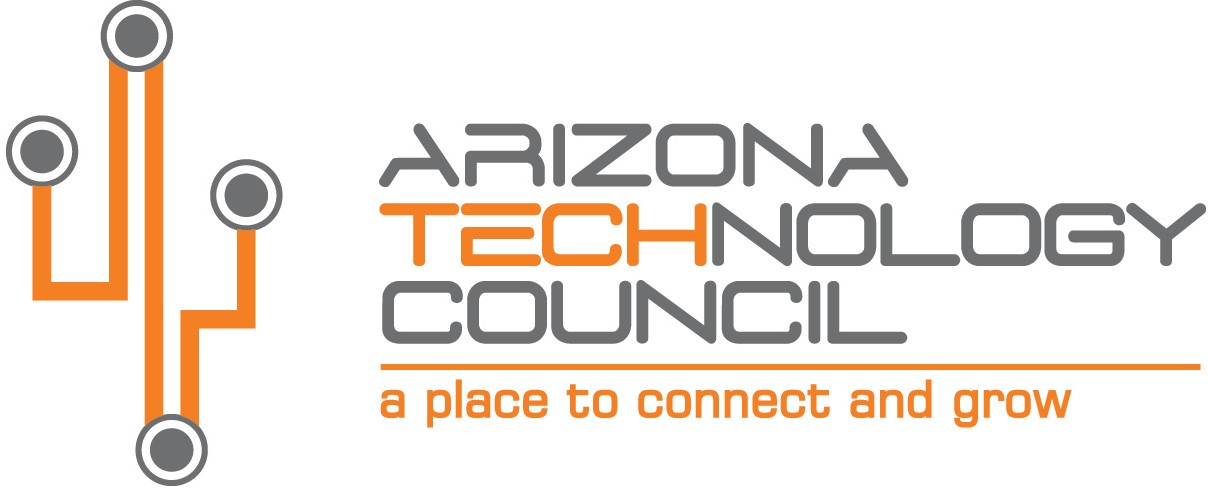 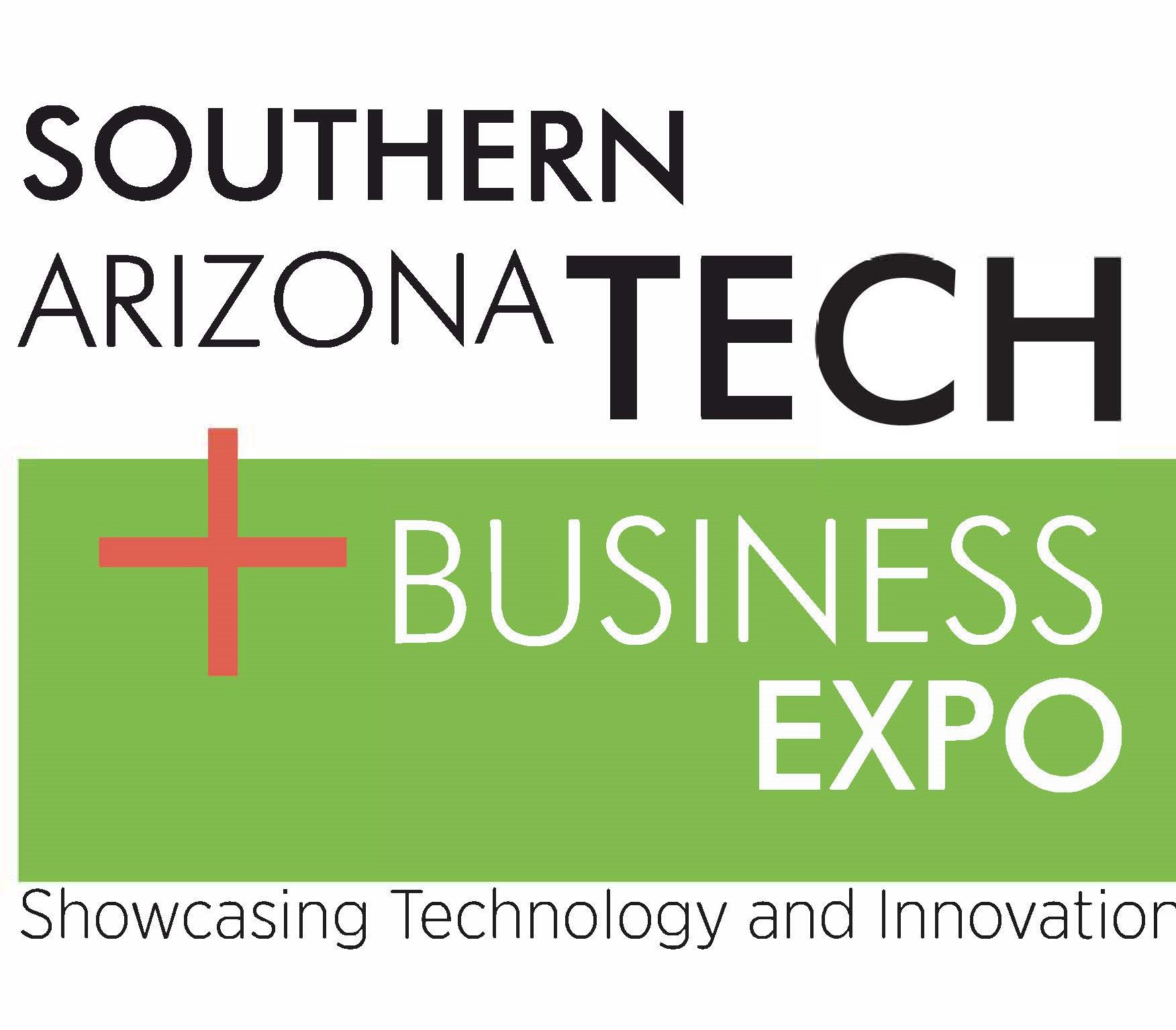 2021 SOUTHERN ARIZONA TECH + BUSINESS EXPOSustainability Award  NOMINATION INFORMATION  Nominee Company name   	 Company address   	City   	 State   	 Zip    	Company Website   	Nominator Contact   	 Contact Title   	 Contact Phone Number      	                 Contact Email    	The SUSTAINABILITY AWARD is presented to a company or business that seeks to highlight sustainable practices, initiatives or programs by adopting practices without compromising people, the planet, or the economy.  Company can demonstrate how their programs serve as good examples for other institutions and must meet the following requirements:Company or business unit must be based in Southern Arizona.Self-nomination is allowed.Please submit nominations via email to: jneilson@aztechcouncil.org.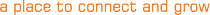 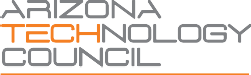 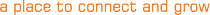 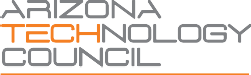 Provide a brief description of the company. What sustainable programs or initiatives has this company created, deployed and/or expanded?Provide any additional information on the company or its practices (articles, awards, etc.).